Утверждена(наименование документа об утверждении, включая наименованияорганов государственной власти или органов местногосамоуправления, принявших решение об утверждении схемыили подписавших соглашение о перераспределении земельных участков)Схема расположения земельного участка или земельных участков
на кадастровом плане территорииот№Условный номер земельного участка 1Условный номер земельного участка 1Условный номер земельного участка 1:ЗУ1:ЗУ1:ЗУ1Площадь земельного участка 2Площадь земельного участка 23030м2м2м2Обозначение
характерных точек границКоординаты 3, мКоординаты 3, мКоординаты 3, мКоординаты 3, мКоординаты 3, мКоординаты 3, мОбозначение
характерных точек границXXXXYY1222233н1380577,06380577,06380577,06380577,063343720,063343720,06н2380576,40380576,40380576,40380576,403343724,503343724,50н3380569.78380569.78380569.78380569.783343723,523343723,52н4380570,44380570,44380570,44380570,443343719,083343719,08н1380577,06380577,06380577,06380577,063343720,063343720,06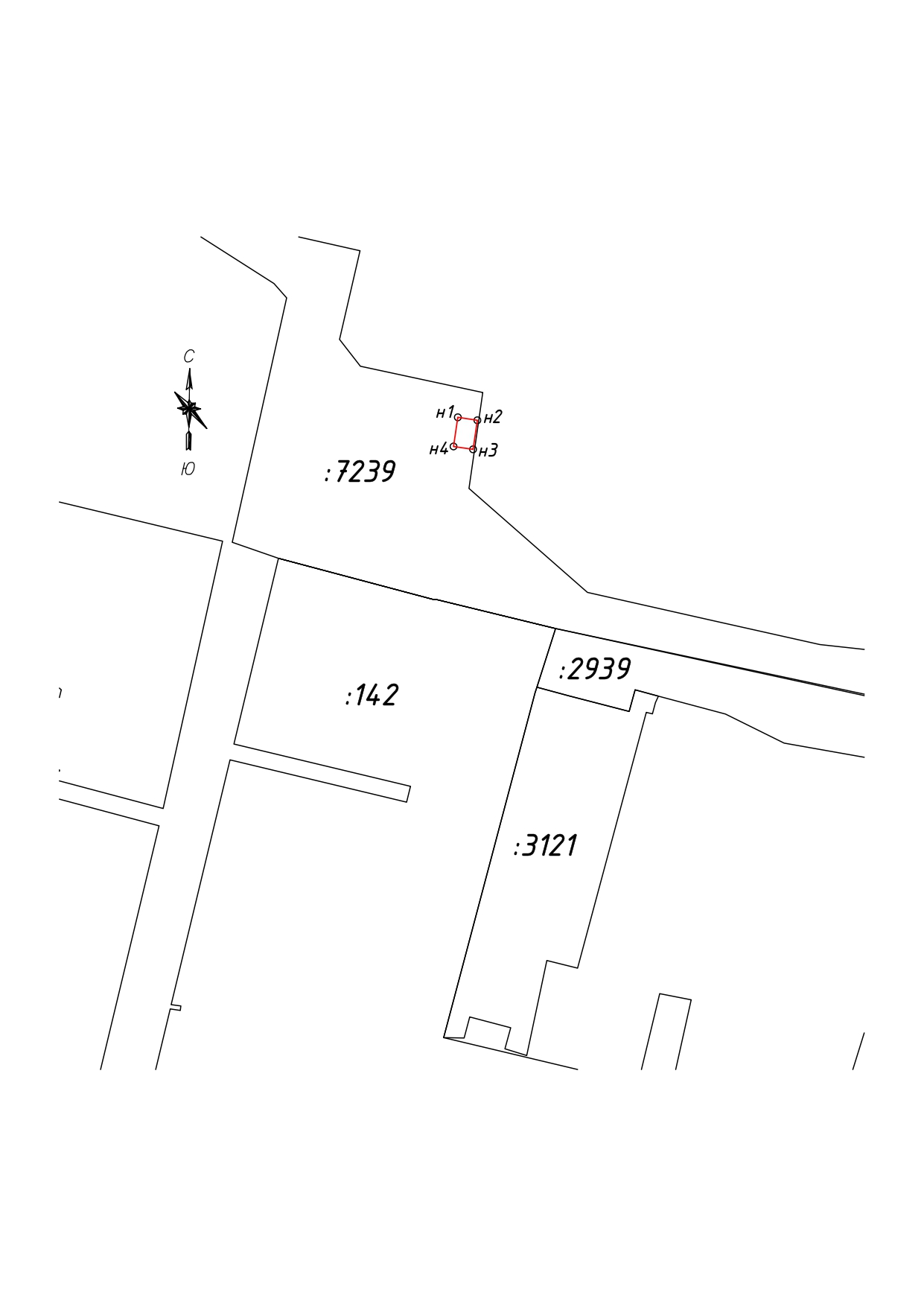 Масштаб 1:1000Система координат: МСК-38; 38:06:140701- кадастровый кварталМасштаб 1:1000Система координат: МСК-38; 38:06:140701- кадастровый кварталМасштаб 1:1000Система координат: МСК-38; 38:06:140701- кадастровый кварталМасштаб 1:1000Система координат: МСК-38; 38:06:140701- кадастровый кварталМасштаб 1:1000Система координат: МСК-38; 38:06:140701- кадастровый кварталМасштаб 1:1000Система координат: МСК-38; 38:06:140701- кадастровый кварталМасштаб 1:1000Система координат: МСК-38; 38:06:140701- кадастровый кварталУсловные обозначения:_____  - проектная граница земельного участка _____  - существующие границы  земельных участков внесенные в ГКН            :ЗУ1     - обозначение образуемого земельного участка: 12260    - кадастровые номера земельных участков  внесенные в ГКН            Условные обозначения:_____  - проектная граница земельного участка _____  - существующие границы  земельных участков внесенные в ГКН            :ЗУ1     - обозначение образуемого земельного участка: 12260    - кадастровые номера земельных участков  внесенные в ГКН            Условные обозначения:_____  - проектная граница земельного участка _____  - существующие границы  земельных участков внесенные в ГКН            :ЗУ1     - обозначение образуемого земельного участка: 12260    - кадастровые номера земельных участков  внесенные в ГКН            Условные обозначения:_____  - проектная граница земельного участка _____  - существующие границы  земельных участков внесенные в ГКН            :ЗУ1     - обозначение образуемого земельного участка: 12260    - кадастровые номера земельных участков  внесенные в ГКН            Условные обозначения:_____  - проектная граница земельного участка _____  - существующие границы  земельных участков внесенные в ГКН            :ЗУ1     - обозначение образуемого земельного участка: 12260    - кадастровые номера земельных участков  внесенные в ГКН            Условные обозначения:_____  - проектная граница земельного участка _____  - существующие границы  земельных участков внесенные в ГКН            :ЗУ1     - обозначение образуемого земельного участка: 12260    - кадастровые номера земельных участков  внесенные в ГКН            Условные обозначения:_____  - проектная граница земельного участка _____  - существующие границы  земельных участков внесенные в ГКН            :ЗУ1     - обозначение образуемого земельного участка: 12260    - кадастровые номера земельных участков  внесенные в ГКН            